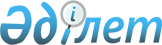 Об утверждении паспортов республиканских бюджетных программ на 2006 год
(Агентство Республики Казахстан по регулированию деятельности финансового центра города Алматы)Постановление Правительства Республики Казахстан от 12 декабря 2005 года N 1235 (Выписка)



      В соответствии с 
 Бюджетным 
 кодексом Республики Казахстан от 24 апреля 2004 года Правительство Республики Казахстан 

ПОСТАНОВЛЯЕТ:





      1. Утвердить паспорта республиканских бюджетных программ на 2006 год:



      Агентства Республики Казахстан по регулированию деятельности финансового центра города Алматы согласно приложению 
 368-1 
.




      2. Настоящее постановление вводится в действие с 1 января 2006 года.


      Премьер-Министр




      Республики Казахстан





 Приложение 368-1           



к постановлению Правительства      



Республики Казахстан         



от 12 декабря 2005 года N 1235 


<*>





       Сноска. Постановление дополнено приложением 368-1 - постановлением Правительства РК от 31 июля 2006 года N 


 470б 


.


    



600 - Агентство Республики Казахстан по регулированию






деятельности регионального финансового центра города Алматы





      Администратор бюджетной программы


ПАСПОРТ




республиканской бюджетной программы




001 "Обеспечение деятельности уполномоченного




органа по регулированию деятельности регионального




финансового центра "города Алматы"




на 2006 год


      

1. Стоимость:

 1437202 тысячи тенге (один миллиард четыреста тридцать семь миллионов двести две тысячи тенге).



      

2. Нормативно-правовая основа бюджетной программы:

 
 Указ 
 Президента Республики Казахстан "Об Агентстве Республики Казахстан по регулированию деятельности регионального финансового центра города Алматы" от 1 февраля 2006 года N 55; 
 Закон 
 Республики Казахстан от 5 июня 2006 года "О региональном финансовом центре города Алматы".



      

3. Источники финансирования бюджетной программы:

 средства республиканского бюджета.



      

4. Цель бюджетной программы:

 развитие рынка ценных бумаг, обеспечение его интеграции с международными рынками капитала, привлечение инвестиций в экономику Республики Казахстан, выход казахстанского капитала на зарубежные рынки ценных бумаг.



      

5. Задачи бюджетной программы:

 обеспечение деятельности регионального финансового центра города Алматы.



      

6. План мероприятий по реализации бюджетной программы:


 




      Сноска. В пункт 6 внесены изменения постановлением Правительства РК от 5 сентября 2006 года N 


 843 


; от 24 ноября 2006 года N 


 470л 


.



      

7. Ожидаемые результаты выполнения бюджетной программы:




      Прямой результат: 100% обеспечение нормативно-правовой основой для создания и функционирования регионального финансового центра города Алматы; привлечение на работу высококвалифицированных специалистов в количестве 100 человек; обеспечение оснащенности государственных служащих компьютерами и оргтехникой на 100 % от общей потребности.



      Конечный результат: дальнейшее развитие рынка ценных бумаг в Республике Казахстан, интеграция с международными рынками капитала; максимальное привлечение инвестиций в экономику Республики Казахстан; обеспечение выхода казахстанского капитала на зарубежные рынки ценных бумаг.



      Финансово-экономический результат: средние затраты на содержание одного государственного служащего центрального аппарата Агентства Республики Казахстан по регулированию деятельности финансового центра города Алматы составляет 13522,6 тыс. тенге; средние затраты на повышение квалификации одного государственного служащего - 25,75 тыс.тенге; средний объем затрат по обеспечению функционирования информационных систем и информационно-технического обеспечения Агентства - 285,87 тыс.тенге.



      Своевременность: своевременное выполнение мероприятий согласно установленным графикам.



      Качество: привлечение наибольшего количества участников регионального финансового центра города Алматы и обеспечение интеграции казахстанского и международного рынка ценных бумаг. 


<*>






      Сноска. В пункт 7 внесены изменения постановлением Правительства РК от 5 сентября 2006 года N 


 843 


.



					© 2012. РГП на ПХВ «Институт законодательства и правовой информации Республики Казахстан» Министерства юстиции Республики Казахстан
				
N



п/



п

Код



про-



гра-



ммы

Код



под-



про-



гра-



ммы

Наименование



программы



(подпро-



граммы)

Мероприятия по



реализации



программы



(подпрограммы)

Сроки



реа-



лиза-



ции

Ответствен-



ные



исполнители

1

2

3

4

5

6

7

1

001

Обеспечение



деятельности



уполномо-



енного



органа по



регулирова-



нию



деятельности



региональ-



ного



финансового



центра



города



Алматы

2 

001

Аппарат



центрального



органа

Содержание



центрального



аппарата



Агентства по



регулированию



деятельности



регионального



финансового



центра города



Алматы согласно



лимита штатной



численности.



Оплата аренды



помещения.



Приобретение административ-



ного здания.



Разработка



нормативных



правовых актов



по созданию и



функционирова-



нию



регионального



финансового



центра города



Алматы.



Возмещение



затрат за



аудиторские



проверки.



Проведение



маркетинга



регионального



финансового



центра, в том



числе



проведение



информационной



и рекламной



компании в



средствах



массовой



информации (в



периодических



изданиях, на



телевидении, в



сети Интернет).



Оплата услуг



Международного



консультатив-



ного совета.



Проведение



международных



семинаров в



зарубежных



странах.



Оплата услуг



консультантов и



консалтинговых



компаний.

в



течение



года

Агентство



Республики



Казахстан



по регули-



рованию



деятельности



региональ-



ного



финансового



центра



города



Алматы

007

Повышение



квалификации



государст-



венных



служащих

Приобретение



услуг по



повышению



квалификации



государственных



служащих



согласно



утвержденному



плану повышения



квалификации,



в том числе



обучение



государствен-



ному языку.

2-4



квартал

Агентство



Республики



Казахстан



по регули-



рованию



деятельности



региональ-



ного



финансового



центра



города



Алматы

009

Материально-



техническое



оснащение



государст-



венных



органов

Приобретение 



автотранспорта,



мебели,



оборудования



для оснащения



кабинетов и



прочих активов



и товаров.

в



течение



года

Агентство



Республики



Казахстан



по регули-



рованию



деятельности



региональ-



ного



финансового



центра



города



Алматы

017

Обеспечение



функциони-



рования



информацион-



ных систем



и информа-



ционно-



техническое



обеспечение



государст-



венных



органов.

Сопровождение



программных продуктов и



локальных



задач.



Приобретение



программных



продуктов.



Получение услуг по системному и техническому обслуживанию.



Приобретение



вычислительной



техники и



периферийного



оборудования.



Приобретение



комплектующих и



расходных



материалов.



Получение услуг



по подключению



к сети Интернет



.

в



течение



года

Агентство



Республики



Казахстан



по регули-



рованию



деятельности



региональ-



ного



финансового



центра



города



Алматы
